                        Knowledge Organiser Spring Term 2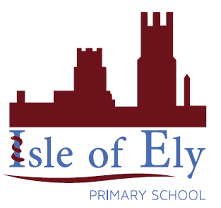                    Science – Taking Care of the Earth The symbol for recyclingOil – can be used to make petrol that we use in cars, it is found deep in the ground. 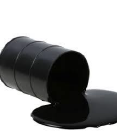 Wind – is a renewable resource. It can be used to turn turbines to make electricity. 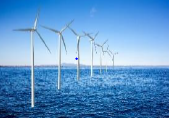 Water – is a renewable resource. Fresh water, come from skies, moves into streams, rivers, lakes and groundwater. 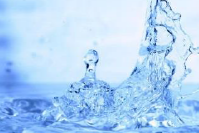 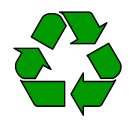 Oil – can be used to make petrol that we use in cars, it is found deep in the ground. Wind – is a renewable resource. It can be used to turn turbines to make electricity. Water – is a renewable resource. Fresh water, come from skies, moves into streams, rivers, lakes and groundwater. Natural ResourcesOil – can be used to make petrol that we use in cars, it is found deep in the ground. Wind – is a renewable resource. It can be used to turn turbines to make electricity. Water – is a renewable resource. Fresh water, come from skies, moves into streams, rivers, lakes and groundwater. Coal – A hard, black rock which can be burned, it is found deep in the ground. 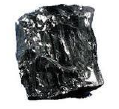 Oil – can be used to make petrol that we use in cars, it is found deep in the ground. Wind – is a renewable resource. It can be used to turn turbines to make electricity. Water – is a renewable resource. Fresh water, come from skies, moves into streams, rivers, lakes and groundwater. Vocabulary Vocabulary Natural ResourcesMaterials we can use that are from nature, e.g. we can use wood from trees to make furniture. Manufactured ResourcesMaterials we can use that people make, e.g. plastic.Renewable ResourceA resource that doesn’t run out, e.g. wind energy.Non-renewable ResourceA resource that will run out if we use it all, e.g. coal. PollutionA substance that is harmful to the environment, e.g. spilling oil into the sea.EnvironmentThe natural world around us.RecycleTo use something again, sometimes for a different purpose.ConserveTo protect something from harm or destruction. 